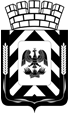 Администрация Ленинского городского округа 
Московской областиФИНАНСОВО-ЭКОНОМИЧЕСКОЕ УПРАВЛЕНИЕ
АДМИНИСТРАЦИИ ЛЕНИНСКОГО ГОРОДСКОГО ОКРУГА
МОСКОВСКОЙ ОБЛАСТИПриказО дополнении перечня кодов классификации доходов бюджета,закрепленных за администрацией Ленинского городского округа Московской областиВ соответствии с пунктом 3.2 статьи 160.1 Бюджетного кодекса Российской Федерации, приказом от 08.06.2021 № 75н «Об утверждении кодов (перечней кодов) бюджетной классификации Российской Федерации на 2022 год (на 2022 год и плановый период 2023 и 2024 годов)», постановлением администрации Ленинского городского округа Московской области от 10.11.2021 № 4099 «Об утверждении Порядка внесения изменений в перечень главных администраторов доходов бюджета  Ленинского городского округа Московской области», ПРИКАЗЫВАЮ:1. Дополнить перечень главных администраторов доходов бюджета кодами бюджетной классификации следующего содержания: 	2. Начальнику организационно-правового отдела Т.И. Русановой обеспечить размещение приказа в информационно-телекоммуникационной сети Интернет по адресу: http//www.adm-vidnoe.ru.            3. Контроль за выполнением настоящего приказа возложить на начальника отдела доходов и финансирования отраслей Н.В. Королеву.            4.  Настоящий приказ вступает в силу со дня его подписания. Заместитель главы администрации-начальник Финансово-экономическогоуправления			                           	                                          Л.В. Колмогороваот17.10.2022№67Код администратораКБКНаименование9871 17 15020 04 0001 150Инициативные платежи, зачисляемые в бюджеты городских округов (Благоустройство придомовой территории ул. Советская, д.54)9871 17 15020 04 0002 150Инициативные платежи, зачисляемые в бюджеты городских округов (Благоустройство придомовой территории ул. Школьная, д.59)9871 17 15020 04 0003 150Инициативные платежи, зачисляемые в бюджеты городских округов (Устройство прогулочной зоны в р.п. Лопатино)